ЗАДАЧИ СОВЕТА МУЗЕЯ:-         пополнять фонды музея путем организации поисковой работы;-         проводить просветительскую работу среди учащихся школы, родителей и учителей;-          вести изучение  собранного  материала;-          обеспечивать учет и хранение музейных экспонатов ;-         осуществлять  создание новых экспозиций и пополнение существующих;-         налаживает переписку и устанавливает личный контакт с различными организациями и лицами;-         проводить экскурсии для учащихся, родителей, выпускников школы;-         оказывать содействие учителям в использовании музейных материалов в образовательном процессе;-         вести подготовку экскурсоводов и хранителей из числа обучающихся-         устанавливать связи с другими школьными музеями,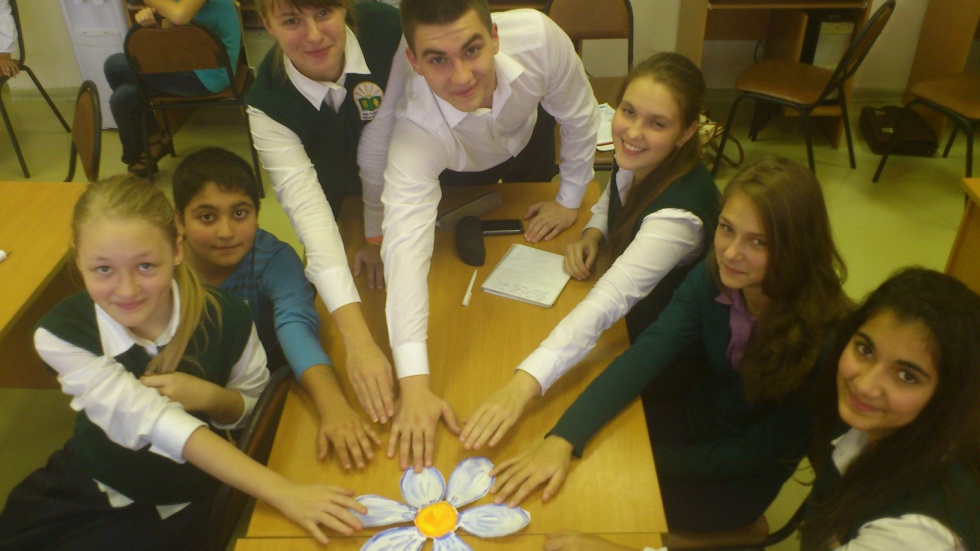 